АДМИНИСТРАЦИЯРОССОШИНСКОГО СЕЛЬСКОГО ПОСЕЛЕНИЯ УРЮПИНСКОГО МУНИЦИПАЛЬНОГО РАЙОНА ВОЛГОГРАДСКОЙ ОБЛАСТИПОСТАНОВЛЕНИЕОт 20.10.2021   года     			     №  41Внесение изменений в постановление № 68А от 28.07.2020 года «Об утверждении реестра и схем мест размещения площадок накопления твердых коммунальных отходов, расположенных на территории Россошинского сельского поселения».	Руководствуясь Федеральным законом от 06.10.2003г. № 131-ФЗ «Об общих принципах организации местного самоуправления в Российской Федерации», в соответствии с пунктом 4 статьи 13.4 Федерального закона от 24.06.1998 № 89-ФЗ «Об отходах производства и потребления», Правилами обустройства мест (площадок) накопления твердых коммунальных отходов и ведения их реестра, утверждённых постановлением Правительства Российской Федерации от 31.08.2018 г. № 1039, ПОСТАНОВЛЯЮ:в постановление № 68А от 28.07.2020 года «Об утверждении реестра и схем мест размещения площадок накопления твердых коммунальных отходов, расположенных на территории Россошинского сельского поселения» внести следующие изменения:приложение № 1 дополнить строками 3,4,5,6;приложение № 2 дополнить строками 3,4,5,6.Настоящее постановление вступает в силу с момента официального обнародования.Контроль исполнения настоящего постановления оставляю за собой.Глава Россошинского  сельского поселения	               	С.Н. ХВОСТИКОВПриложение №1к постановлению администрации Россошинского сельского поселения                                                                          от 20.10.2021   года №  41ФормаРЕЕСТРмест накопления твердых коммунальных отходов на территории Россошинского сельского поселения.Приложение № 2к постановлению главы Россошинского сельского поселенияот  20.10.2021   года №  41Схема размещения мест (площадок) накопления твердых коммунальных отходовна территории Россошинского сельского поселения№Собственник (владелец) контейнерной площадки (полное наименование)Место расположение контейнерной площадки Количество контейнеров (шт)Объём контейнеров (м3) Источники образования ТКО, которые складируются на площадке 1Администрация Россошинского сельского поселениях.Россошинский ул.Садовая50,682140 41,78969710,75 ул.Садовая, 4, 6, 8, 10,  13, 14, 15, 16, 17, 18, 19, 20, ул.Молодежная, 1, 2, 3, 4, 5, 6, 7, 8, 9.2Администрация Россошинского сельского поселениях.Россошинский ул.Центральная50.682603 41.8027050,75ул.Центральная, 1, 2, 3, 4,5, 6, 7, 8, 9, 1, 11,12, 13, 14, 15, 3Администрация Россошинского сельского поселениях.Россошинский ул.Молодежная50.683052 41.7843860,75ул.Молодежная, 17, 18, 19, 20 ,21 ,22 ,24, 26, 27, 28, 29, 30. пер.Солнечный, 1, 2, 5, 4, 7, 6, 10, 8, 9, 11.4Администрация Россошинского сельского поселениях.Подгоринский ул.Новосельская50.657730 41,8187720,75ул.Новосельская, 10, 12, 14, 16,18, 20, 22, 24, 26, 28, 30,3, 5, 7, 9, 5Администрация Россошинского сельского поселениях.Сафоновский ул.Цветочная50.68246641.8049380,75ул.Цветочная, 11, 13, 16, 17, 18, 19, 20, 21, 23, 25, 27, 29, 31, 30, 35,6Администрация Россошинского сельского поселения х.Булековский ул.Заречная50.65044241.8118570,75ул.Заречная, 7, 9, 11, 13, 15, 17, 21, 23, 25, 27, 29,№ п/пАдрес, кадастровый номерземельного участка (квартала),площадь земельного участкаСхема размещения мест (площадок)накопления ТКО:1Волгоградская обл. Урюпинский р-он, х.Россошинский, ул.Садовая,   кадастровый  квартал земельного участка 324:31:210003площадь земельного участка:  ___ кв. м, географические координаты:X 50.682140 Y 41.789697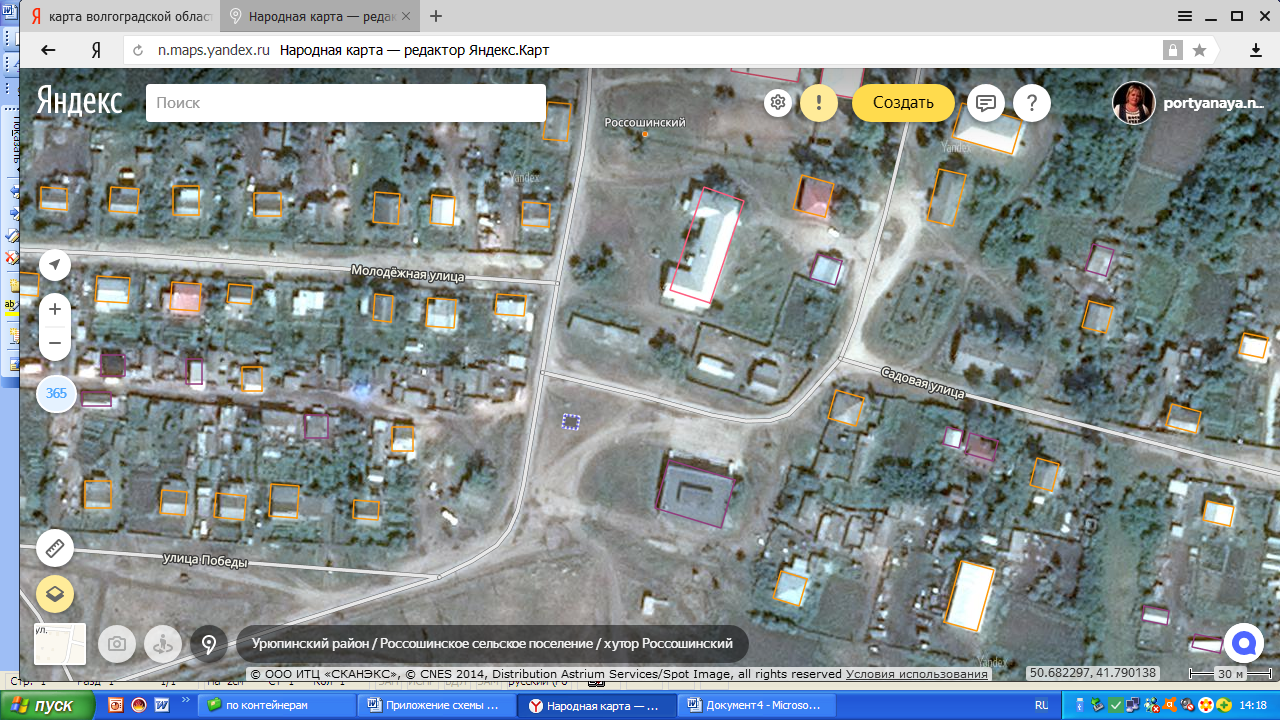 Место (площадка) накопления ТКО2Волгоградская обл. Урюпинский р-он, х.Россошинский, ул.Центральная,  кадастровый квартал земельного участка 324:31:210003, площадь земельного участка:  ___ кв. м, географические координаты: X 50.684013 Y 41.789989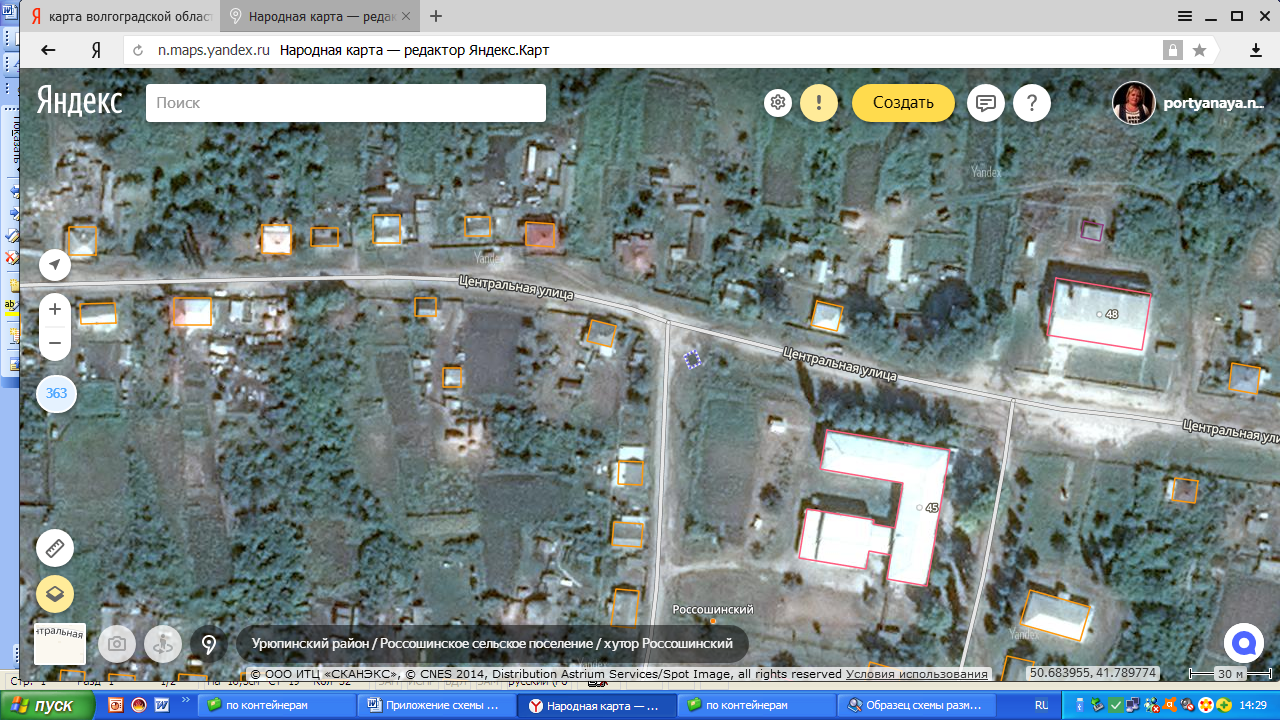 Место (площадка) накопления ТКО3Волгоградская обл. Урюпинский р-он, х.Россошинский, ул. Молодежная,  кадастровый квартал земельного участка 324:31:210003, площадь земельного участка:  ___ кв. м, географические координаты: X 50.683052Y 41.7843865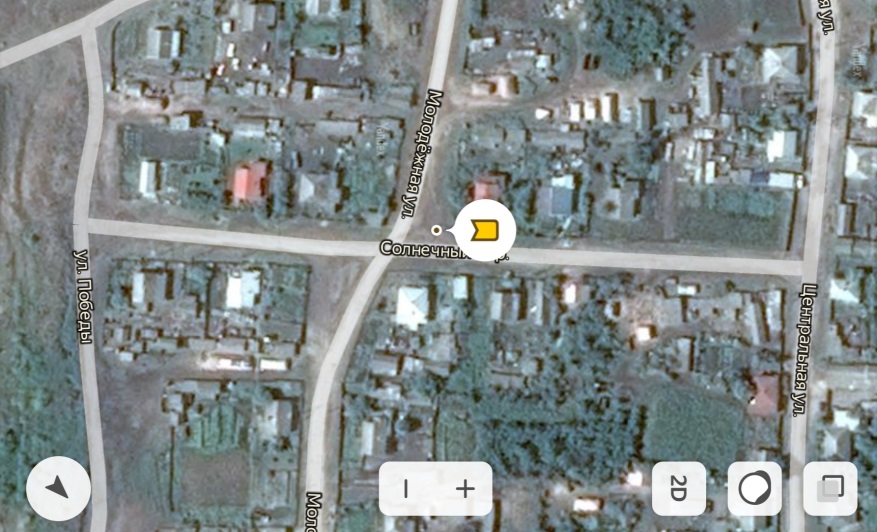 Место (площадка) накопления ТКО4Волгоградская обл. Урюпинский р-он, х.Подгоринский, ул.Новосельская,   кадастровый квартал земельного участка 324:31:210017, площадь земельного участка:  ___ кв. м, географические координаты:X 50.657730Y 41.818772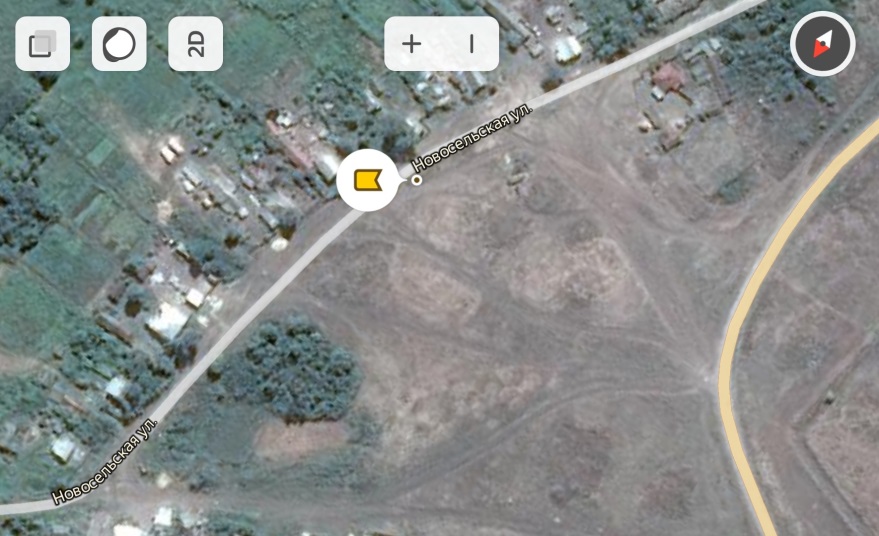 Место (площадка) накопления ТКО5Волгоградская обл. Урюпинский р-он, х.Сафоновский, ул.Цветочная, кадастровый квартал земельного участка 324:31:210003, площадь земельного участка:  ___ кв. м, географические координаты:X 50.682466Y 41.804938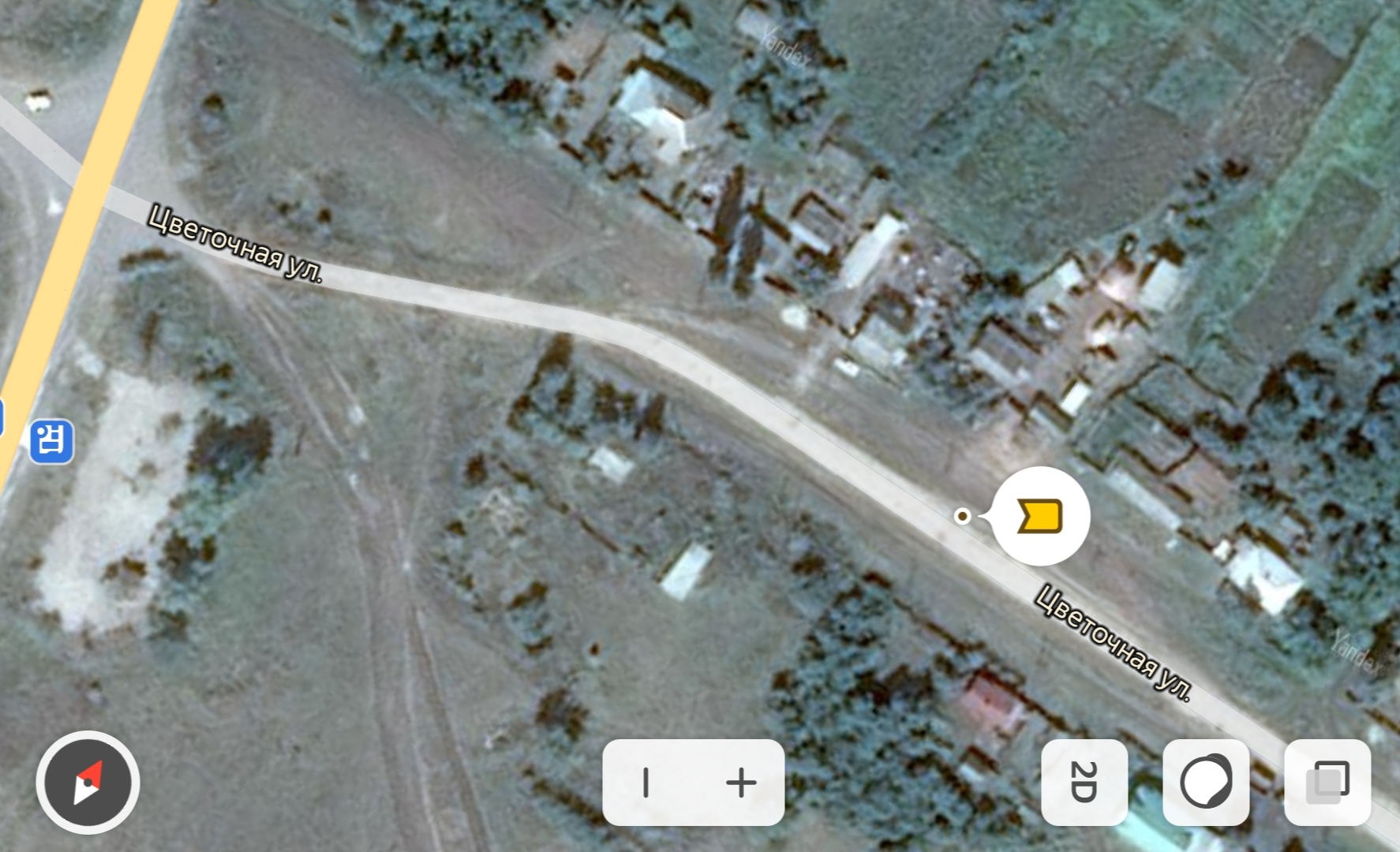 Место (площадка) накопления ТКО6Волгоградская обл. Урюпинский р-он, х.Булековский, ул.Заречная,   кадастровый квартал земельного участка 324:31:210017,площадь земельного участка:  ___ кв. м, географические координаты:X 50.650442Y 41.811857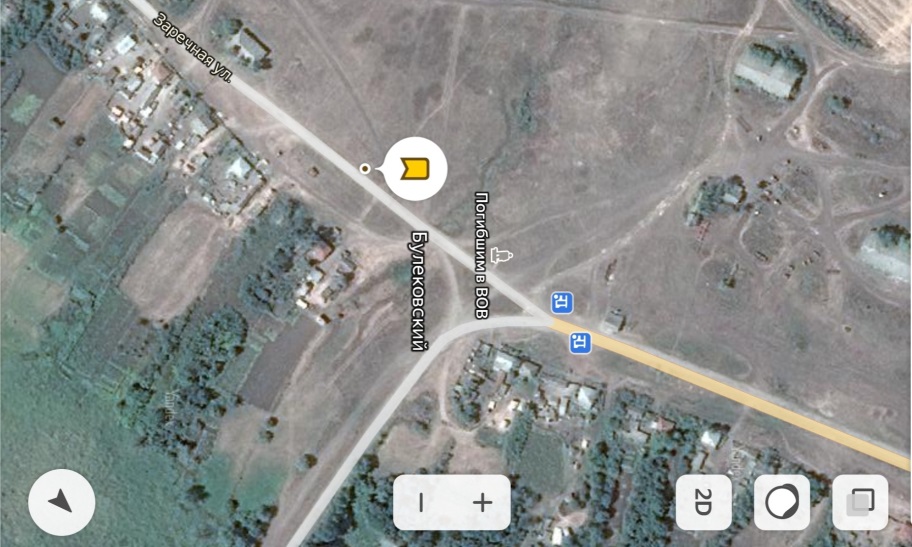 Место (площадка) накопления ТКО